CommunicationVerbally encourage and co-operate with team-matesCollaborate with peers to develop group strategies Discuss ideas and information with others 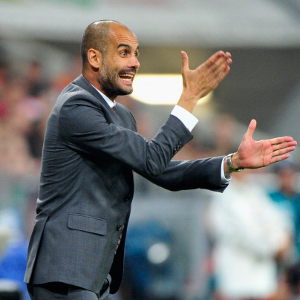 